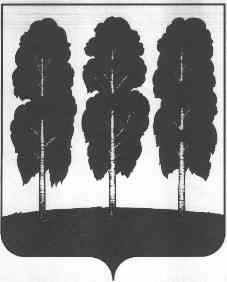 АДМИНИСТРАЦИЯ БЕРЕЗОВСКОГО РАЙОНАХАНТЫ-МАНСИЙСКОГО АВТОНОМНОГО ОКРУГА - ЮГРЫПОСТАНОВЛЕНИЕот  14.08.2019       							                           № 951пгт. БерезовоО внесении изменения в постановление администрации Березовского района от 28.09.2015 № 1209 «Об утверждении тарифов на платные услуги (работы), предоставляемые (выполняемые) муниципальным унитарным предприятием «Березовонефтепродукт»В соответствии с Федеральным законом от 06.10.2003 № 131-ФЗ «Об общих принципах организации местного самоуправления в Российской Федерации», решением Думы Березовского района от 29.03.2007 № 123 «Об утверждении Положения о порядке установления тарифов (цен) на платные услуги муниципальных предприятий и учреждений Березовского района», постановлением администрации Березовского района от 10.10.2014 № 1509 «Об утверждении Положения о регулировании тарифов на услуги (работы), предоставляемые (выполняемые) муниципальными унитарными предприятиями Березовского района, учредителем которых является администрация Березовского района» и на основании обращения муниципального унитарного предприятия «Березовонефтепродукт»:Таблицу «Тарифы на платные услуги (работы), предоставляемые (выполняемые) муниципальным унитарным предприятием «Березовонефтепродукт» приложения к постановлению администрации Березовского района от 28.09.2015 № 1209 «Об утверждении тарифов на платные услуги (работы), предоставляемые (выполняемые) муниципальным унитарным предприятием «Березовонефтепродукт» дополнить строкой 2.4 следующего содержания:«».Опубликовать настоящее постановление в газете «Жизнь Югры» и разместить на официальном веб-сайте органов местного самоуправления Березовского района.3. Настоящее постановление вступает в силу после его официального опубликования.Глава района								                 В.И. Фомин						         2.4Катер «Амур»1 машино/час2 505,972.4Катер «Амур»1 час простоя546,75